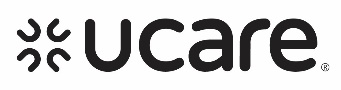 <Date><Member Name><Member Address><City State Zip>Dear <Member Name>,Thank you for taking the time to discuss your health care needs. It was a pleasure talking with you. Enclosed you’ll find information about <resources and/or health conditions>:<List of resources and/or health education materials>If you have questions about this information or need further help, please call me. If you are hearing impaired, please call the Minnesota Relay Service at 711 or 1-877-627-3848 (speech-to-speech relay service).Sincerely,<Case Manager Name><Case Manager Job Title><County or Agency Name><Phone Number><E-mail Address><<Enclosure: health information>>UCare Minnesota is an HMO-POS plan with a Medicare contract. Enrollment in UCare Minnesota depends on contract renewal.H0422_H8783_Y0120_2459_G_4_110118 Non Marketing		U5686A (11/18)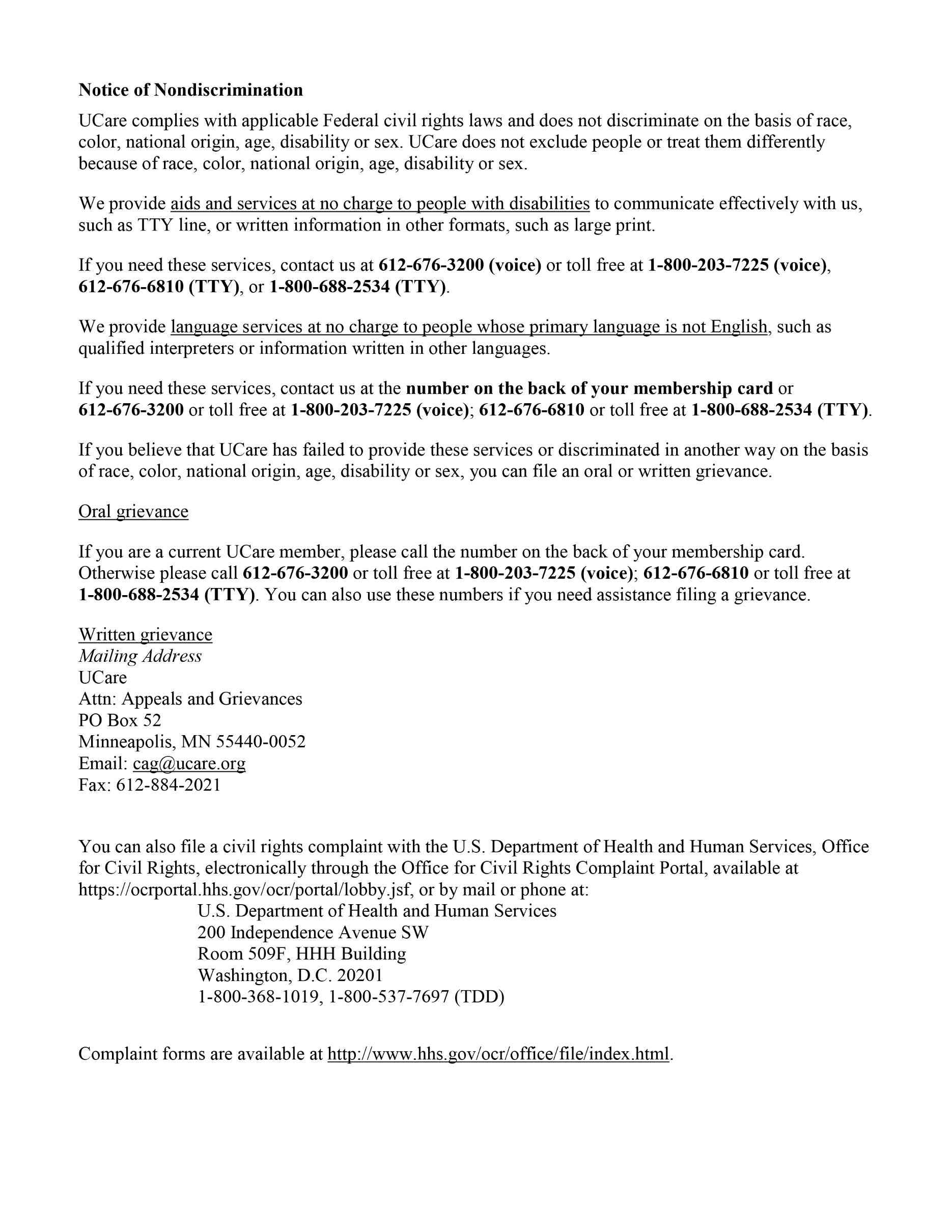 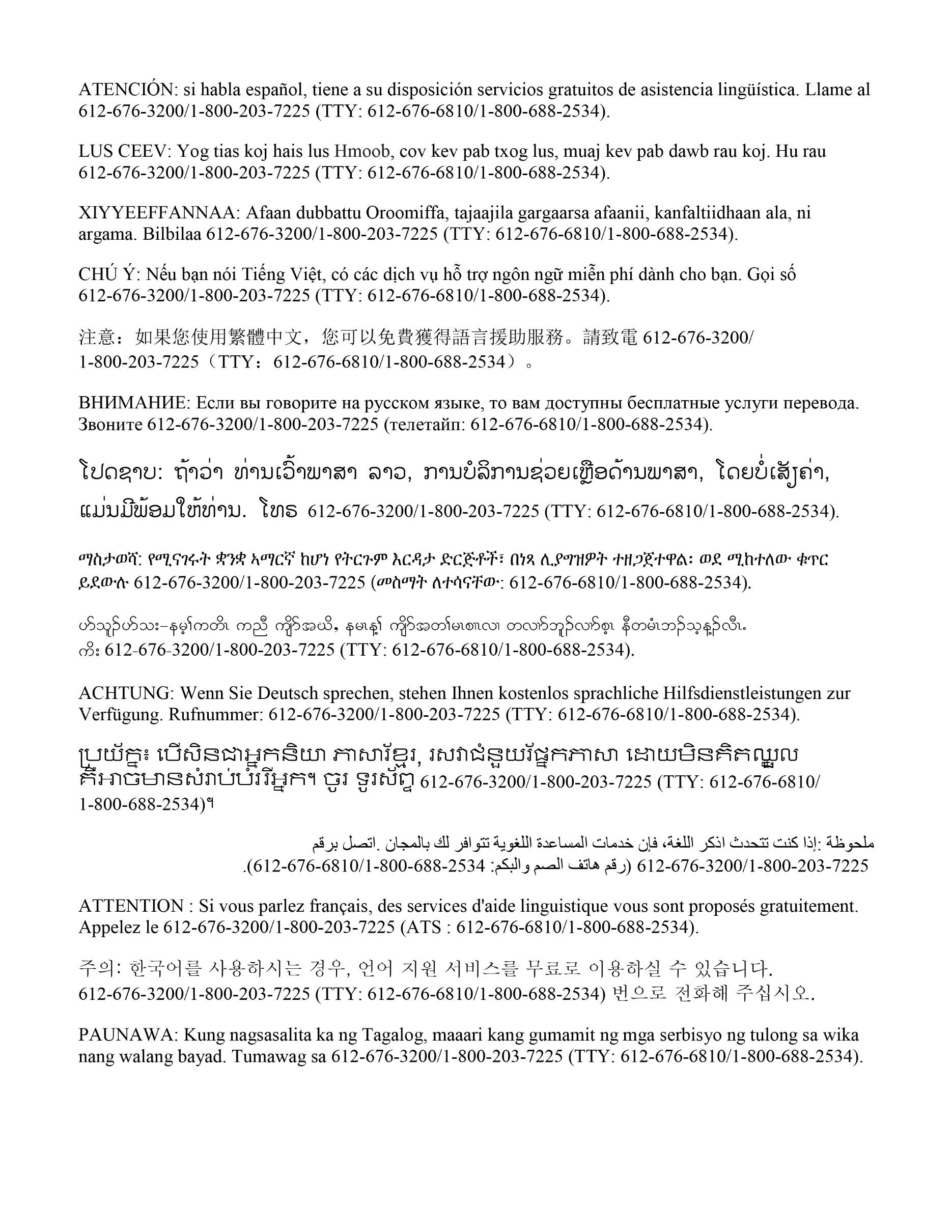 